AONB Community & Conservation Fund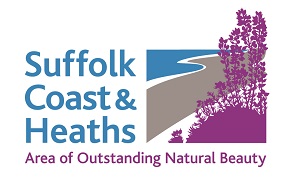 2018-19 projects awarded fundingFive projects were awarded funding = total £3,060Alton Green Residents Group, Holbrook Parish CouncilAwarded £752Project Title: Restoration at Alton GreenReinstatement of the collapsed North Bank of Alton Green pond, placing the spoil behind a new wooden wall, and planting additional wildlife friendly plants.Butley Ferry, part of Alde & Ore Association	Awarded £600Project Title: Walking & Cycling guide for visitors To produce, print and circulate a leaflet promoting the historic Butley Ferry and describing circular walks and cycle routes around the Butley River and Orford area.Suffolk Coast & Heaths AONB in partnership with Darsham Astronomical Society						Awarded £516Project Title: Dark Skies light surveyPurchase monitoring equipment. SC&H and DASH are seeking Dark Skies accreditation for parts of the AONB. The first step in achieving recognition is to conduct a light survey of the area.Blaxhall Environment Group				Awarded £752Project Title: Maintenance and EquipmentThe annual conservation management of Blaxhall Great Common/Heath requires the pulling of silver birch and scots pine saplings. By purchasing Tree Poppers and Root Saws it will make the volunteers work easier.Neptune Sailing 						Awarded £544Project title: Equipment to support training of young peopleNeptune Sailing objective is to give all local primary schools a chance to experience a taster dinghy sail. As this means a mix of smaller students than in a normal course where ages vary Neptune Sailing needs to purchase 10 additional small buoyancy aidsCS May 2018